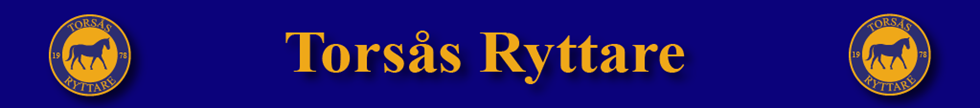 StyrelsemöteTorsås Ryttare 832401-1397, torsdagen 8 juni 2023 kl 19:00 i klubbhusetNärvarande: Marie Björkström, Kristina Strand, Anna Myrén, Annica Larsson, Carina Waax Eliasson, Isabelle Lundström, Sofia Svensson, Stine Appelqvist Inte närvarande: Ronja Boketta Mötet öppnas 
Dagordningen godkändes Annica  utsågs till justerare för mötesprotokollet.
Godkännande av föregående protokoll. Ekonomi
Våra elkostnader har redan kommit upp i budgeterad nivå p g a vinterns höga elpriser. Dock producerar solcellerna mycket el nu, vilket kan kompensera höstens elkostnader till viss del. 
RapporterTävlingssektionen 
Har inventering på sin ”Att göra-lista”. Annars inget att rapporteraKiosken
Hade från senaste tävlingarna mm en nettointäkt ca 10 000 krBron
Inget att rapporteraInhyrda
Inget att rapporteraAnläggningssektionen
Solcellerna felkopplade, ger mer el nu. 
Salt ska köpas in till paddocken.Ungdomssektionen
Fortsatt vilande. 
Övriga frågor
StädningAlla i styrelsen, inhyrda, träningsansvariga, medlemmar ska hjälpas åt med städningen vid behov, det finns städkit både i klubbstugan och vid ridhustoaletterna.Målning toaletter ridhusKlubben köper färg, Pernilla och Sebbe målar.
Nästa möte den 21 augusti i klubbstugan. Carina tar fika.Mötet avslutas._________________________________
      Stine Breum Appelqvist, sekreterare_________________________________	______________________________Anna Myrén, ordförande		Annica Larsson, justerare